All Seniors are required to pay Senior Dues. These fees cover graduation costs such as diploma covers, tickets, and programs. The senior picnic is also included. Senior dues do NOT include the Cap & Gown OR any products from Jostens. SENIOR DUES: Option 1: $60 (Deadline: May 1)SENIOR DUES: Option 1: $60 (Deadline: May 1)Graduation FeesDiploma covers; tickets; programs; Senior PicnicMay, after finalsSENIOR DUES: Option 2: $110 (Deadline: October 31)SENIOR DUES: Option 2: $110 (Deadline: October 31)Graduation FeesDiploma covers; tickets; programsSenior PicnicMay, after finalsYearbook (discounted price of $50)Deadline for option 2: October 31Optional Activities (paid separately)Optional Activities (paid separately)Senior T-shirt/hoodieSeptember                                           Cost: TBDFood Truck LunchOctober                                                Cost: TBDMain Event February                                              Cost: TBDSenior BreakfastMarch                                                   Cost: TBDGoFan to pay duesSENIOR REMIND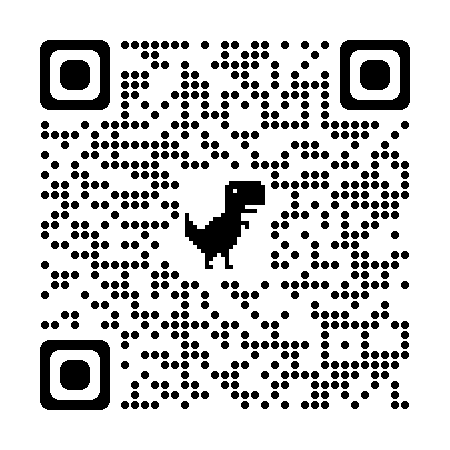 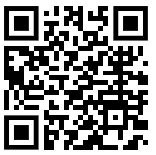 